                                СОБРАНИЕ ДЕПУТАТОВ ВЕСЬЕГОНСКОГО РАЙОНА                                                             ТВЕРСКОЙ ОБЛАСТИ                                                             РЕШЕНИЕ                                                                        г. Весьегонск23.07.2012                                                                                                                       № 354В соответствии со статьями 42, 62  Бюджетного кодекса Российской Федерации, статьей 295 Гражданского кодекса  Российской Федерации, пунктом 2 статьи 17 Федерального закона от 14 ноября 2002 года № 161-ФЗ «О государственных и муниципальных унитарных предприятиях» Собрание депутатов Весьегонского района решило:1. Утвердить Положение о порядке перечисления в местный бюджет части прибыли муниципальных унитарных предприятий, остающейся  после уплаты налогов и иных обязательных платежей (прилагается).2.Опубликовать настоящее решение в газете «Весьегонская жизнь».3. Настоящее решение  вступает в силу со дня его принятия.4. Контроль за выполнением настоящего решения возложить на комиссию  по бюджету, экономике и аграрной политике.                       Глава района                                                                       А.В. ПашуковУтверждено: решением Собрания депутатов Весьегонского района      от 23.07.2012 № 354Положение о порядке перечисления предприятиями  в местный бюджет части прибыли муниципальных унитарных предприятий, остающейся после уплаты  налогов и  иных обязательных платежей1. Настоящее Положение о порядке перечисления в местный бюджет  части прибыли муниципальных унитарных предприятий, остающейся после уплаты  налогов и иных обязательных платежей (далее – Положение), разработано в целях повышения эффективности использования муниципального имущества и обеспечения поступления в бюджет части прибыли муниципальных унитарных предприятий.2. Определить администратором доходов местного бюджета от поступлений части прибыли предприятий, остающейся после уплаты  налогов и иных обязательных платежей в бюджет Весьегонского района  администрацию Весьегонского района. 3. Комитет по управлению имуществом и земельными ресурсами  Весьегонского района представляет в финансовый отдел администрации Весьегонского района в срок до 01 июня года, предшествующего планируемому, предложения по объему поступлений в местный бюджет части прибыли муниципальных унитарных предприятий.4. Объем прибыли, остающейся в распоряжении предприятия после уплаты налогов и иных обязательных платежей, подлежащей перечислению в бюджет Весьегонского района  определяется решением Собрания депутатов Весьегонского района о местном бюджете на очередной финансовый год.При этом прибыль, подлежащая перечислению в местный бюджет, рассчитывается путем уменьшения суммы прогнозируемой чистой прибыли (нераспределенной прибыли) предприятия за прошедший год на сумму утвержденных в составе программы деятельности предприятия на текущий период расходов на реализацию мероприятий по развитию предприятия, осуществляемого за счет чистой прибыли. Чистая прибыль (нераспределенная прибыль) определяется на основании данных бухгалтерской отчетности.Размер части прибыли, остающейся в распоряжении предприятия после уплаты налогов и иных обязательных платежей, подлежащей перечислению в бюджет Весьегонского района устанавливается решением Собрания депутатов Весьегонского района .5. Действие настоящего Положения распространяется на муниципальные унитарные предприятия, для которых в соответствии с решением Собрания депутатов Весьегонского района установлен  размер части прибыли, остающейся в распоряжении предприятия после уплаты налогов и иных обязательных платежей, подлежащей перечислению в бюджет Весьегонского района. 6. Сумма, подлежащая перечислению в бюджет Весьегонского района   (далее – платеж), исчисляется муниципальным предприятием самостоятельно по итогам финансово-хозяйственной деятельности на основании данных бухгалтерской отчетности с учетом установленных размеров отчислений. 7. Расчет по исчислению суммы платежа представляется предприятием в Комитет по управлению имуществом и земельными ресурсами Весьегонского района  не позднее 10 дней после представления годового отчета в налоговый орган по форме согласно приложению к настоящему Положению.8. Установить срок перечисления части прибыли в бюджет Весьегонского района  по итогам года – не позднее 1 мая года, следующего за отчетным.9. За нарушение сроков внесения части прибыли, остающейся в распоряжении предприятия после уплаты налогов и иных обязательных платежей, подлежащей перечислению в бюджет Весьегонского района применяются финансовые санкции в виде взыскания пени в размерах, предусмотренных федеральным законодательством о налогах и сборах. 10. Руководители муниципальных унитарных предприятий несут персональную ответственность за достоверность данных о результатах финансово-хозяйственной деятельности предприятия, правильность исчисления и своевременность уплаты платежей, предоставление отчетности.11. Учет и контроль за правильностью исчисления и своевременностью уплаты платежей в бюджет Весьегонского района  осуществляет Комитет по управлению имуществом и земельными ресурсами  Весьегонского района.Приложение к Положению о порядке перечисления в местный бюджет части прибыли муниципальных унитарных предприятий, остающейся  после уплаты налогов и иных обязательных платежейФорма расчета платежа из прибыли муниципальных унитарных предприятий Весьегонского района, остающейся после уплатыналогов и иных обязательных платежей____________________________ за 20__ год(наименование предприятия)Руководитель предприятия       __________              _______________________                                                         (подпись)                              (расшифровка подписи)Главный бухгалтер                     __________              _______________________                                                                     (подпись)                            (расшифровка подписи)Об утверждении Положения о порядке перечисления в местный бюджет  части прибыли муниципальных унитарных предприятий, остающейся после уплаты налогов и иных обязательных платежей№ п/пПоказателиСумма платежа по данным плательщика, руб.Сумма платежа по данным контролирующего органа, руб.1Задолженность на 01.01.20   г.в т.ч. - платеж                          - пени2Чистая прибыль отчетного периода по данным бухгалтерского учета (строка 190 формы N 2 "Отчет о прибылях и убытках")  3Ставка платежа, %4Подлежит уплате за отчетный период (стр. 2 x стр. 3)5Начислено по результатам проверок6Уплачено за текущий период7Задолженность на 01.01.20   г.в т.ч. - платеж          - пени                  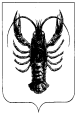 